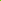 DECISION-MAKING:  What type of decisions does this job regularly make?  Select one by clicking the most appropriate box.Working ConditionsTo Be Completed by Human ResourcesJOB TITLEJOB LEVEL:PURPOSE / MISSION (Job Summary)DIMENSIONSDIMENSIONSReports to:Division/Department: Leadership / Supervisory Responsibility (i.e., # of employees supervising & job title(s) of direct reports):Level:ESSENTIAL FUNCTIONS(In order of importance, indicate the essential functions of the position and the percentage of time dedicated to each function.)ESSENTIAL FUNCTIONS(In order of importance, indicate the essential functions of the position and the percentage of time dedicated to each function.)ESSENTIAL FUNCTIONS(In order of importance, indicate the essential functions of the position and the percentage of time dedicated to each function.)ImportanceMajor Action and Support Actions% of Time(must equal 100%)1.Manage, coordinate and maintain regular contact with residents (at each designated development) primarily through face-to-face meetings, and /or phone contact specific to each individual/family needs. 2.Establish partnerships and relationships with service providers and community resource agencies.3.Conduct program outreach and assist supervisor with new strategies for resident retention and engagement.4.Create monthly/quarterly calendar of events as well as produce outreach flyers and newsletters.5.Coordinate and/or facilitate workshops.6.Provide information to residents regarding community resources.7.Conduct mediation/conflict resolutions, as needed, with residents and management.8.Maintain and update service reports, containing resident and family survey information9.Assist residents with lease compliance issues (e.g., housekeeping and late rental payments). This includes locating, coordinating, and monitoring necessary and appropriate services for residents with these service needs.10.Understand, promote, and project the corporate mission while performing the above-mentioned tasks and responsibilities.11.Participate in additional and/or special projects as required from time to time by management.12.Other duties as assigned.   StrategicDecisions affect the long-term direction and policy of the entire company.  These decisions affect the short-term and long-term performance of Mission First.  Strategic decisions are high-risk because their outcomes are largely unknown and have a huge impact.  These types of decisions are usually made at the top level of a company. Examples are: new services, acquisitions.  TacticalDecisions focus on intermediate-term issues.  The purpose of decisions made at this level is to help move Mission First closer to reaching the strategic goal.  Outcomes are predictable.  After a decision is made by Top Management or Board of Directors, the next phase is to take the steps needed to implement it.  Examples are:  The amount of money required to implement, which advertising agency to promote a new service or to provide an incentive plan to employees to encourage increased revenue.  OperationalDecisions focus on day-to-day activities within the company.  Decisions made at this level help to ensure that daily activities proceed smoothly and therefore help to move the company toward reaching strategic goals.  They have short term consequences.  Examples are:  Handling employee conflicts, purchasing materials needed for operations.  StandardThese decisions are those that are repetitive decisions on a recurring basis and are commonly related to daily activities.  They are relatively simple, relying on historical data and previous solutions.  Examples are:  reordering of standard office supplies, handling transactions and handling a step in a property management or property development process.QUALIFICATIONS (including competencies, skills, knowledge, certifications) (List the MINIMUM qualifications required to perform the essential functions of the position.)QUALIFICATIONS (including competencies, skills, knowledge, certifications) (List the MINIMUM qualifications required to perform the essential functions of the position.)QUALIFICATIONS (including competencies, skills, knowledge, certifications) (List the MINIMUM qualifications required to perform the essential functions of the position.)QUALIFICATIONS (including competencies, skills, knowledge, certifications) (List the MINIMUM qualifications required to perform the essential functions of the position.)CriteriaCriteriaAspectDescriptionProfile / QualificationsMinimum educationMinimum education High School Diploma or GED Associates Degree Bachelor’s Degree Master’s Degree J.D. DegreePlease note that equivalent years of relevant Exempt work experience may be considered in lieu of a degree.Profile / QualificationsDiscipline/MajorDiscipline/MajorProfile / QualificationsAdditional/Preferred education and CertificationsAdditional/Preferred education and Certifications High School Diploma or GED Associates Degree Bachelor’s Degree Master’s Degree J.D. DegreeProfile / QualificationsYears and Area of Professional experience (required)Years and Area of Professional experience (required)Profile / QualificationsAdditional experience(optional)Additional experience(optional)Profile / QualificationsCritical Professional related Technical Skills; Computer SkillsCritical Professional related Technical Skills; Computer SkillsProfile / QualificationsOther requirementsOther requirementsEnvironment (e.g., prolonged sitting at computer, manufacturing-exposure to hazards, machinery)Physical (e.g., lifting-physical strain)APPROVAL DATEAPPROVED/CONTROLLED BYFLSA STATUS  PAY LEVEL  EEO CODE